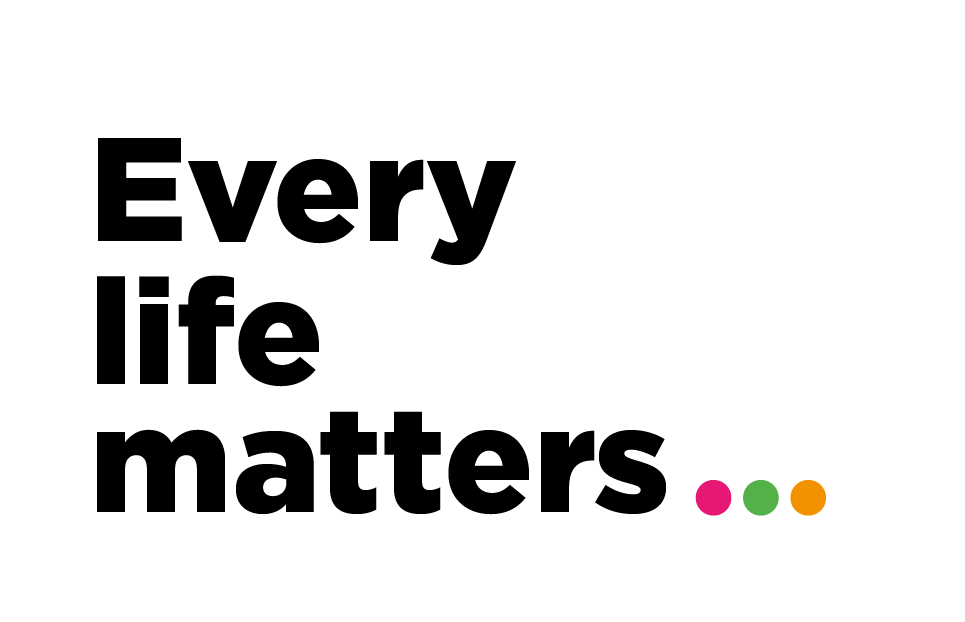 Employment ApplicationSuicide Safer Community Co-ordinator – West CumbriaClosing date for applications is 5pm Friday 27th January 2023Please return by e-mail to: info@every-life-matters.org.uk We expect this application form to be typed and completed in MS Word or other compatible software. If, however you need to handwrite the application please contact us for an alternative form. Please do not attach/send CV’s or any other additional information with your completed application.Section 1 – Personal DetailsDaysDeclarationI confirm that to the best of my knowledge the information given on this form is true and correct and can be treated as part of any subsequent contract of employment.Section 2 – Education and TrainingPlease give details of your educational qualifications and experience, including subjects taken and short courses where appropriate.Section 3 – Current and Previous EmploymentPlease give details of your current and previous employment history, including relevant voluntary experience. Please provide information about any significant gaps in your employment history.Current EmploymentPrevious EmploymentOther relevant experienceSection 4 – Personal StatementsReasons for ApplyingThe information supplied here by you plays a significant part in the initial comparison of applicants and it is very important that you should complete this section in detail.Person SpecificationIn order to fully assess your application we require that you give examples in the boxes below of relevant skills, experience and knowledge that demonstrate how you meet each person specification for the post. Please bullet point your responses and use as much space as you need to show us you meet each criteria.Section 5 – Additional InformationThis section will be detached and will not be seen by the selection panel.  It will only be used where the selection panel have decided to make an offer of employment.Criminal RecordsAs part of its equal opportunities policy, Every Life Matters wishes to ensure that it does not discriminate against ex-offenders.  However, your attention is drawn to the fact that the post you are applying for is excluded from the provisions of Section 4 (2) of the Rehabilitation of Offenders Act 1974 (Exceptions Order 1975). Therefore, you must disclose information about any convictions which for other purposes are ‘spent’ under the provisions of the Act. All applicants are subject to an enhanced level of Disclosure check by the Criminal Records Bureau.If your answer was yes, please give details of date(s) of offences(s), nature of offence(s) and sentence(s) passed:Eligibility to work in the UK & Ireland.You must bring the original documentation if invited to an interview as evidence of your entitlement to work in this country.  Failure to do so will invalidate your application.Data protection statementThe information that you provide on this form and within your CV will be used to process your application for employment. We process this information in line with our job applicant privacy policy. If you succeed in your application for employment, the information will be used in the administration of your employment with us. Further details on the processing of your data at this stage will be provided to you on offer of employment. By signing this application form we will be assuming that you agree to the processing of your personal data (as described above), in accordance with our registration with the Information Commissioner’s Office. If you would like further information, please read our applicant privacy policy.  Tick the box to acknowledge your understanding of, and agreement with, the Data Protection Statement and Declaration above.Section 6 – ReferencesThis section will be detached and will not be seen by the selection panel.  It will only be used where the selection panel have decided to make an offer of employment.RefereesPlease give the names, postal and e-mail address of two referees, who should not be related to you and one of whom should be your present or most recent employer or supervisor (where applicable).  Referees will not be taken up until an offer of employment has been made.We will only take up references once the applicant has been made a conditional offer of employment.NameAddressE-mail AddressMobile NumberHome NumberPlease indicate the number of days per week you would like to apply for – a 3 day or 4 day postSignature                                                                                                                           (Please type your full name or insert digital signature)DateQualificationEducation ProviderDate AchievedGradePlease add additional rows if requiredPlease give details of other non-formal education, short courses and training relevant to the postCurrent, or most recent, employerCurrent, or most recent, employerCurrent, or most recent, employerCurrent, or most recent, employerName of EmployerJob Title and brief description of responsibilitiesJob Title and brief description of responsibilitiesJob Title and brief description of responsibilitiesDate Employed (Mont/Year)Leaving date (Month/Year)Current SalaryNotice Period RequiredEmployerJob Title, Brief summary of responsibilities and Reason for leaving postPlease indicate reasons for any significant gaps in employment historyEmployment Dates(Month/Year)Employment Dates(Month/Year)EmployerJob Title, Brief summary of responsibilities and Reason for leaving postPlease indicate reasons for any significant gaps in employment historyFromToPlease add additional rows if requiredPlease give details of volunteering activity or other non-paid work relevant to the role applied forPlease describe your reasons for applying to this post (Maximum 500 words)Suicide Safer Community Co-ordinator – Barrow-in-FurnessSuicide Safer Community Co-ordinator – Barrow-in-FurnessSuicide Safer Community Co-ordinator – Barrow-in-FurnessSuicide Safer Community Co-ordinator – Barrow-in-FurnessNoCriteriaEssentialDesirable1Minimum two years’ experience working in a community development role or similarE2Demonstrate a commitment to social actionE3Able to demonstrate good networking skills across a wide range of stakeholders to achieve project goalsE4Experience of delivery of training and/or presentations across a variety of audiences and subjectsD5Ability to effectively use social media and other digital platforms to promote project goalsE6Able to demonstrate high levels of resilience in pressurised situations, the ability to self-monitor, and to work under your own initiative.E7Have full driving licence, access to own car and able to travel across CumbriaEHow did you find out about this post?Have you ever been convicted of a criminal offence? Please delete as appropriate             Yes / NoUK National Insurance Number Referee One (Current Employer)Referee TwoNameOrganisationPositionRelationship to youE-mail AddressTelephoneAddress